PENTADBIR SISTEM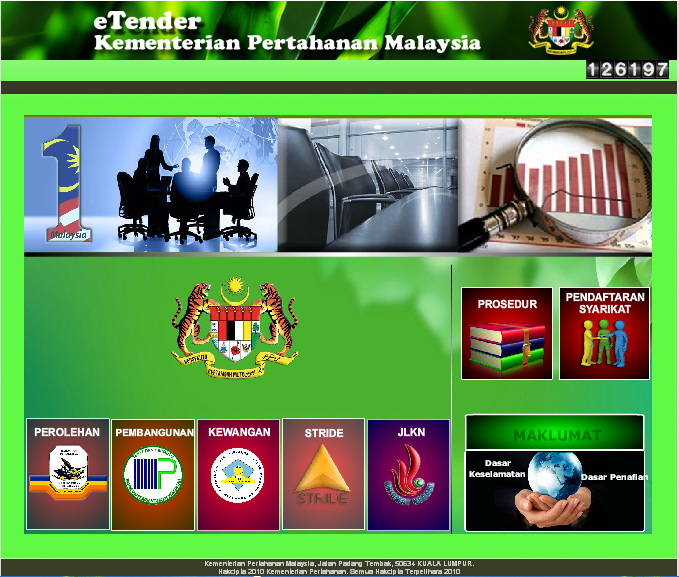 Muka hadapan Sistem e-TenderLogin Pengguna (Pentadbir Sistem)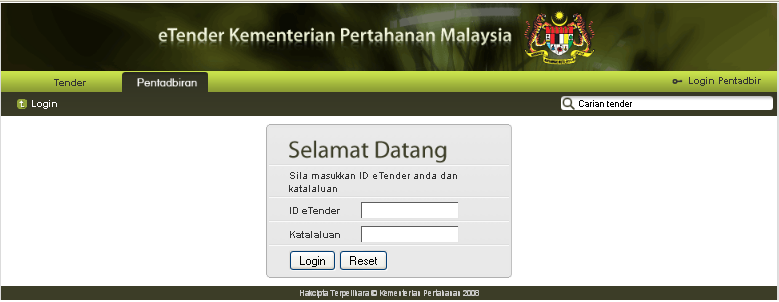 Masukkan ID eTender dan KatalaluanKlik pada butang Login dan Reset untuk clear fields.Daftar Pengguna Baru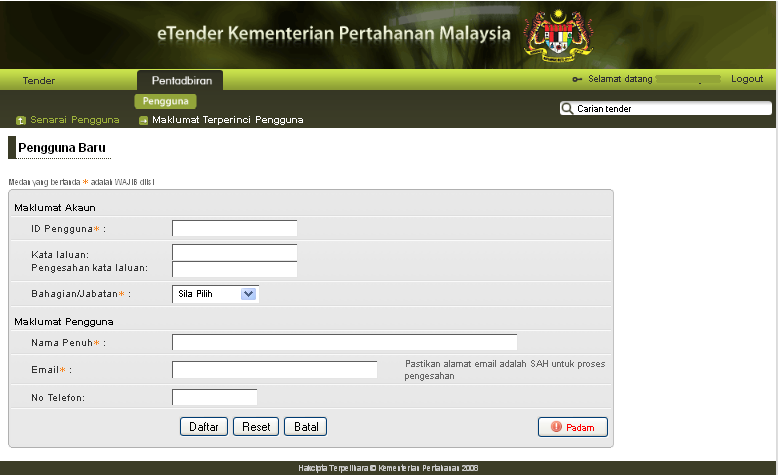 Medan bertanda (*) adalah wajib untuk diisi.Masukkan ID Pengguna dan KatalaluanPilih bahagianMasukkan nama penuh penggunaMasukkan email penggunaKlik butang Daftar untuk mendaftar. Butang Reset untuk clear fields dan Batal untuk kembali ke Senarai PenggunaKlik Butang Padam untuk memadam maklumat yang dimasukkan.Senarai Pengguna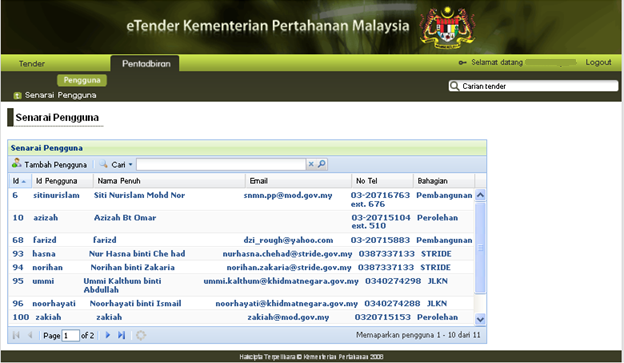 Halaman muka bagi senarai pengguna. Pentadbir sistem boleh klik pada mana-mana nama penyelia sistem untuk mengemaskini maklumat.Ubahsuai Akaun Pengguna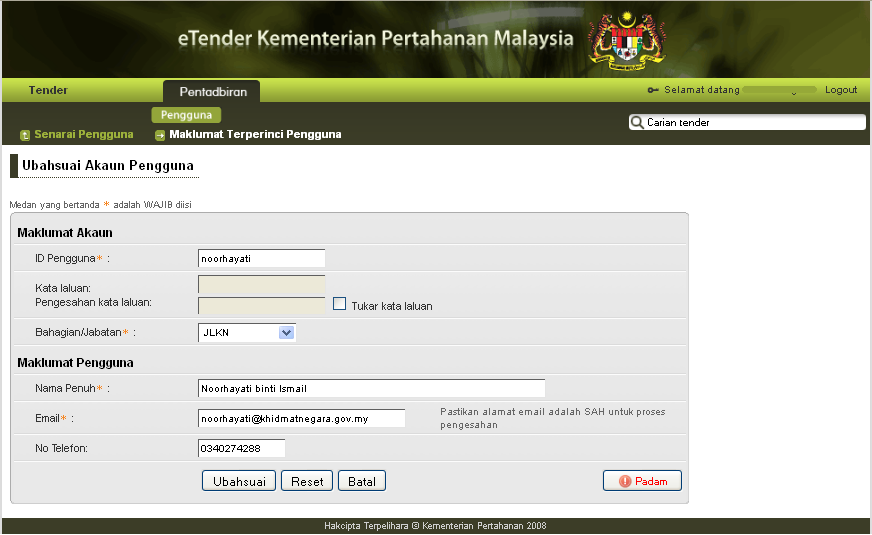 Medan bertanda (*) adalah wajib untuk diisi.Masukkan maklumat yang hendak dikemaskini. Klik pada butang Ubahsuai untuk mengesahkan maklumat. Butang Reset untuk clear fields  dan Batal untuk kembali ke menu Senarai Pengguna.Klik butang Padam sekiranya ingin memadam maklumat akaun pengguna tersebut.PENYELIA SISTEMLogin Pengguna (Penyelia Sistem)Masukkan ID eTender dan KatalaluanKlik pada butang Login dan Reset untuk clear fields.Daftar Iklan Tender Baru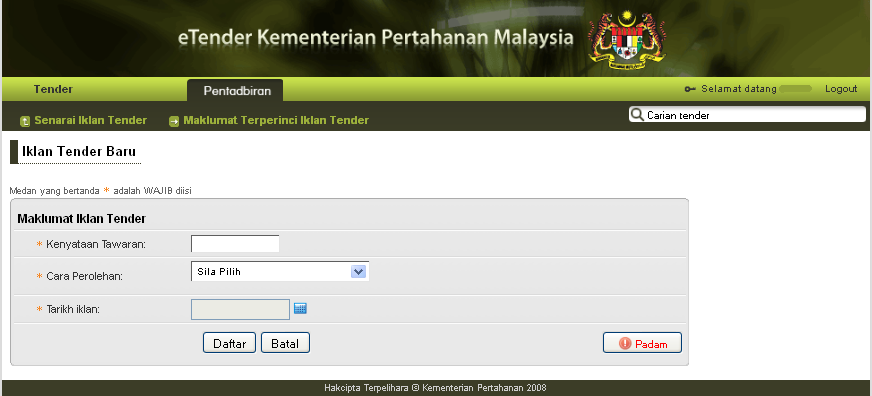 Medan bertanda (*) adalah wajib untuk diisi. Masukkan maklumat Kenyataan Tawaran di ruang yang disediakanPilih Cara Perolehan daripada combo menuMasukkan Tarikh Iklan berdasarkan format yang disediakanKlik butang Daftar untuk mendaftar dan butang Batal untuk kembali ke Senarai Iklan TenderButang Padam untuk memadam maklumat yang dimasukkanSub-menu untuk Senarai Iklan TenderSub-menu untuk Maklumat Terperinci Iklan Tender.Senarai Iklan Tender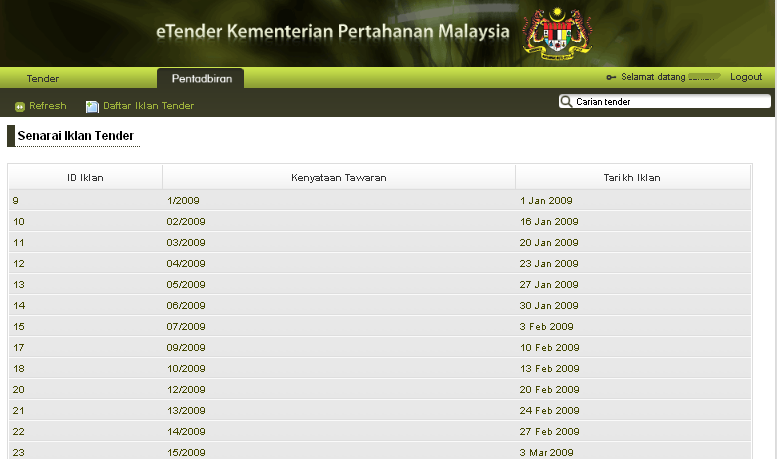 Penyelia sistem boleh klik di kolum ID Iklan bagi mengemaskini maklumat tenderPenyelia sistem boleh klik di kolum  Kenyataan Tawaran bagi mengemaskini maklumat tenderPenyelia sistem boleh klik di kolum Tarikh Iklan bagi mengemaskini maklumat tender.Kemaskini Iklan Tender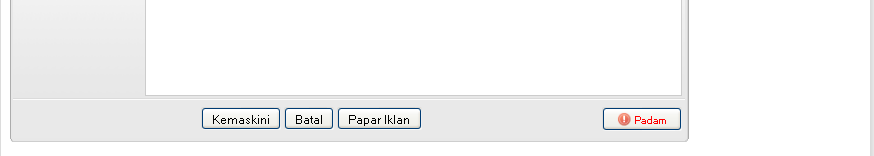 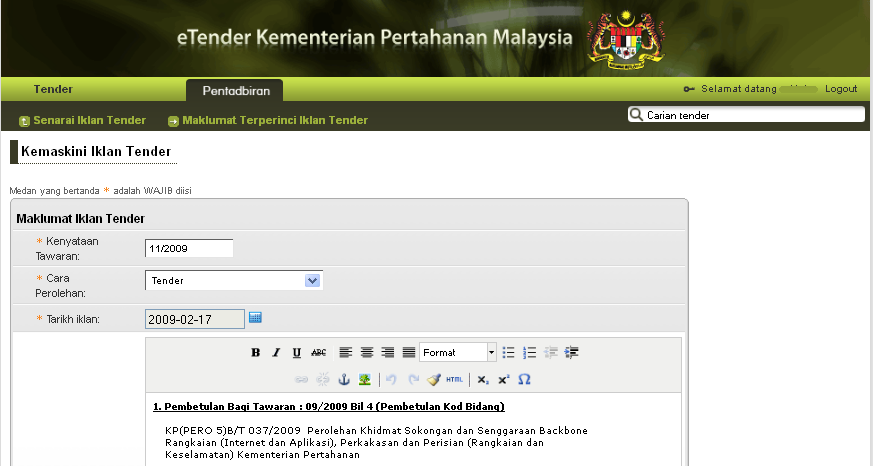 Sub-menu untuk Maklumat Terperinci Iklan TenderMaklumat iklan yang hendak dikemaskiniKlik pada butang Kemaskini untuk kemaskini. Butang Batal untuk membatalkan perubahan pada maklumat. Butan Papar Iklan untuk memaparkan iklan yang telah dikemaskiniKlik pada butang Padam sekiranya ingin memadam maklumat iklan tender berkenaan.Maklumat Terperinci Iklan Tender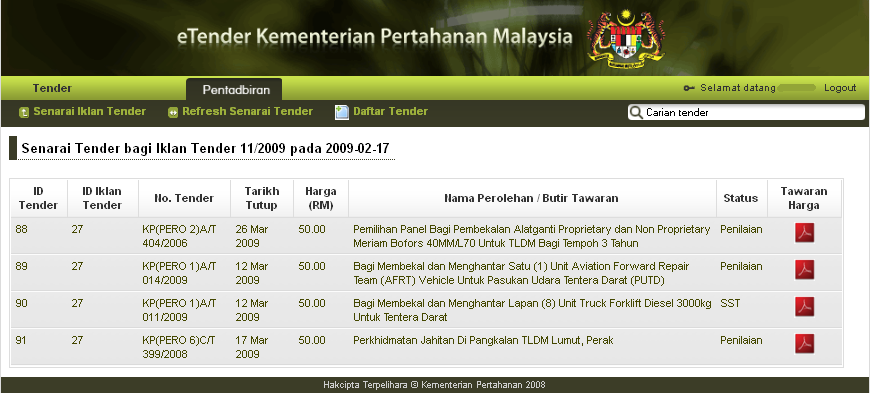 Sub-menu untuk membuat Daftar Tender baruPenyelia sistem boleh klik di mana-mana kolum untuk membuat pengemaskinian maklumat tender.Daftar Tender Baru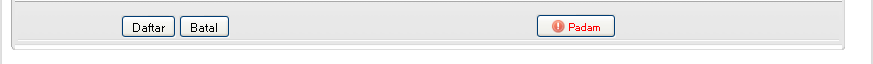 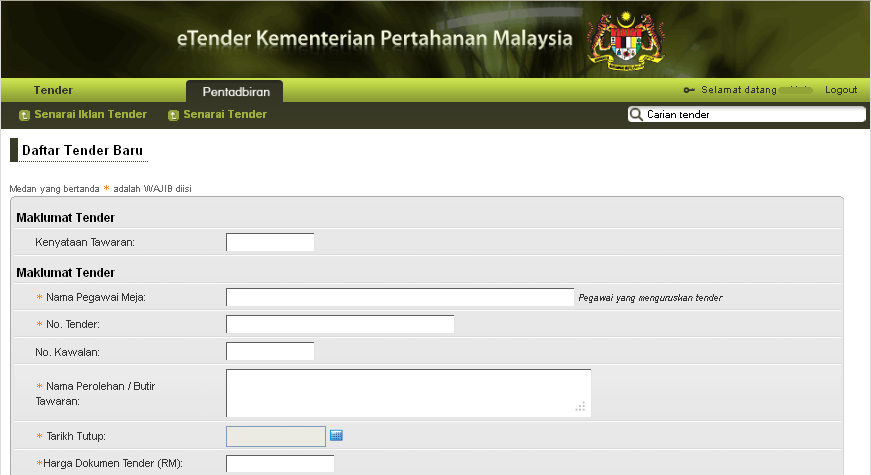 Medan bertanda (*) adalah wajib untuk diisi. Isikan semua maklumat tender baru ke ruang yang disediakanKlik pada butang Daftar untuk mendaftar tender baru. Butang Batal untuk membatalkan perubahan pada maklumat dan seterusnya kembali ke halaman Senarai TenderKlik pada butang Padam sekiranya ingin memadam maklumat iklan tender berkenaan.Kemaskini Maklumat Tender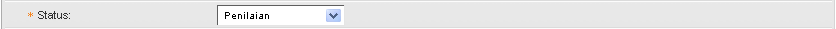 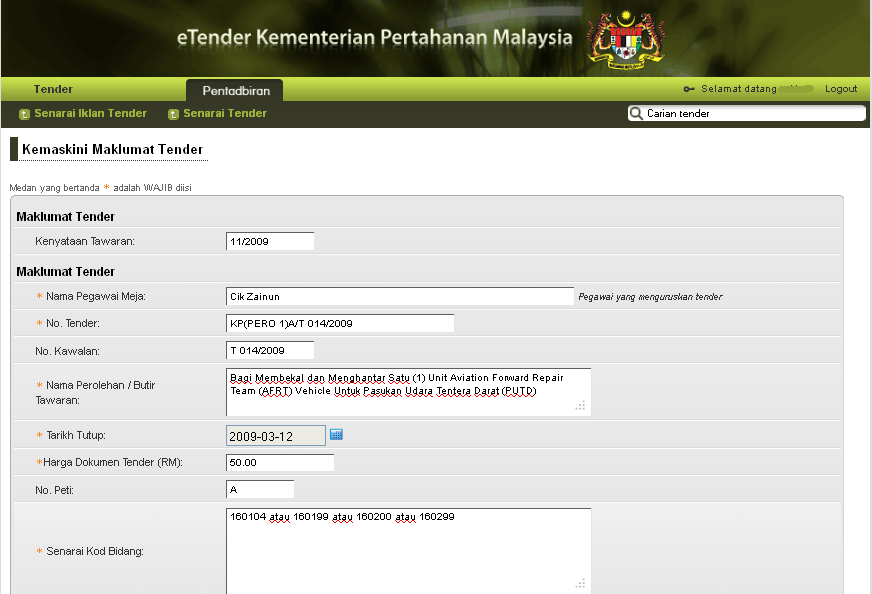 Masukkan maklumat yang perlu dikemaskiniKlik pada butang Kemaskini untuk kemaskini. Butang Batal untuk membatalkan perubahan pada maklumat. Butan Papar Iklan untuk memaparkan iklan yang telah dikemaskiniKlik pada butang Padam sekiranya ingin memadam maklumat iklan tender berkenaan.PENGGUNA LUAR Terdapat 5 bahagian yang menggunakan Sistem e-Tender. Setiap bahagian mempunyai logo masing-masing. Pengguna hanya perlu klik pada icon interaktif yang disediakan bagi membolehkan pengguna masuk ke bahagian yang mengeluarkan tender.*Contoh : Klik pada Bahagian PerolehanMuka Hadapan Bahagian Perolehan Bagi Pengguna Luar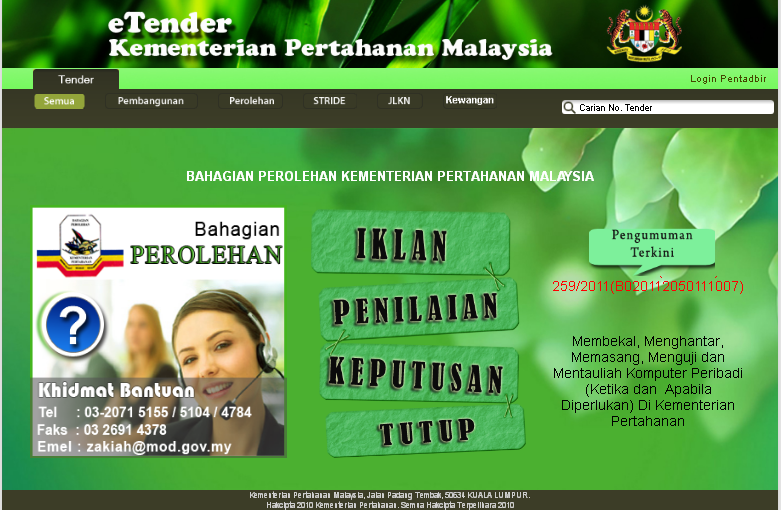 Klik pada tab menu Semua sekiranya ingin ke menu utama Sistem e-TenderShortcut menu untuk kelima-lima bahagianSub-menu bagi pengguna luar sekiranya ingin mengetahui iklan-iklan tender terkini. Status tender juga boleh dilihat di menu Penilaian, Keputusan dan Tender Tutup.Status bar bagi pengumuman yang dikeluarkan oleh Bahagian yang mengeluar dan mengemaskini maklumat tender.Halaman Muka Bagi Iklan Tender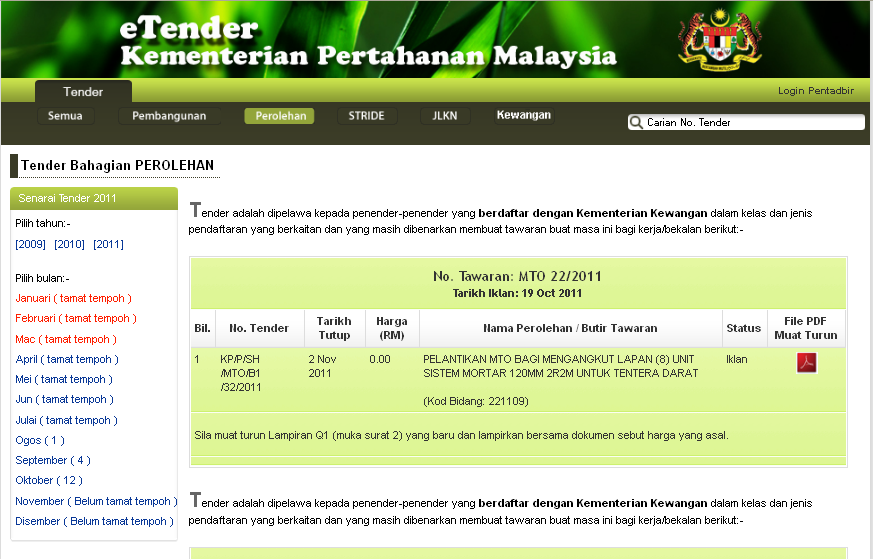 Pilih tahun tender dikeluarkanPilih bulan tender dikeluarkan. Notifikasi disediakan bagi pengguna luar untuk memastikan tender-tender yang telah tamat tempoh dan bilangan tender yang masih diiklan/dinilai/keputusan/tender tutup untuk bulan tersebutPaparan lengkap untuk maklumat tenderPengguna luar juga boleh memuat turun dokumen tender yang telah dimuat naik oleh Penyelia SistemPengguna luar juga boleh membuat carian untuk tender-tender yang diiklankan. Maklumat carian perlulah lengkap dan tidak boleh mengandungi sengkang atau ruang. Contoh :   KP/P/SH/KPBT/B4/SH007/2011 √   _ KP/P/SH/KPBT/B4/SH007/2011 x